Родительский университет «Адаптация ребёнка в новом коллективе» (v классы)Уважаемые родители, просим вас принять участие в родительском университете и присоединиться к обсуждению темы. Свои вопросы вы можете присылать на электронный ящик педагога-психолога oam-19@mail.ruПереход в 5-й класс – важный и сложный период в жизни детей. Сложность заключается  в  том,  что  дети  переходят  от  одного  учителя  ко  многим, появляются  новые  предметы,  возрастает  сложность  школьной  программы, появляется кабинетная система, меняется школьный статус детей – из самых старших  в  начальной  школе  они  становятся  самыми  младшими  в  средней школе,  кроме  того, дети  стоят  на  пороге  подросткового  возраста,  ведущей деятельностью  становится  межличностное  общение,  но  при  этом  основным занятием  остаётся  учёба.  У  многих  детей  в  этот  период  повышается тревожность.  В  этот  адаптационный  период  детям  необходима  помощь педагогов, родителей и психологовПереход в 5-й класс – важный и сложный период в жизни детей. Сложность заключается  в  том,  что  дети  переходят  от  одного  учителя  ко  многим, появляются  новые  предметы,  возрастает  сложность  школьной  программы, появляется кабинетная система, меняется школьный статус детей – из самых старших  в  начальной  школе  они  становятся  самыми  младшими  в  средней школе,  кроме  того, дети  стоят  на  пороге  подросткового  возраста,  ведущей деятельностью  становится  межличностное  общение,  но  при  этом  основным занятием  остаётся  учёба.  У  многих  детей  в  этот  период  повышается тревожность.  В  этот  адаптационный  период  детям  необходима  помощь педагогов, родителей и психологовПереход детей из начальной школы в среднюю характеризуется большой нагрузкой на психику ребёнка.У детей может наблюдаться рассеянность,  снижение интереса к учёбе и её результатам, снижается работоспособность, повышается тревожность. Этот период называется периодом адаптации к средней школе.Дети начинают адаптируются к новым учителям,  новым учебным предметам, новым требованиям, обязанностям, возрастает в пятом классе и объем нагрузки. 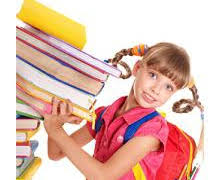 Как правило адаптация закачивается  через 3-4 недели после начала учебы. Однако есть дети, у которых процесс адаптации затягивается на 2-3 месяца и даже больше.В случае неуспешной адаптации ребёнка говорят о дезадапатции,  к признаками дезадаптации относят усталый утомлённый вид ребёнка, жалобы на плохое самочувствие, негативные характеристики в адрес школы, учителей одноклассников, нежелание рёбенка делиться  своими впечатлениями о проведённом дне, беспокойный сон.Подростковый возраст – этап находящийся между детством и юностью,охватывает период с 10 – 11 лет до 13 – 14 лет.ХАРАКТЕРИЗУЕТСЯ РЯДОМ СПЕЦИФИЧЕСКИХ ЧЕРТ:   -Появление чувства взрослости.-Ведущее личностное новообразование –  становление нового уровня самосознания. «Я – концепции» (образ себя)-Стремление утвердить свою самостоятельность, независимость, личностную автономность, потребность в освобождении от опеки и контроля.-Постепенно происходит замена влияния семьи влиянием сверстников.-Потребность в постоянной поддержке и принятии.-Время перехода от мышления, основанного на оперировании конкретными представлениями, к мышлению теоретическому, от непосредственной памяти к логической.АДАПТАЦИОННЫЙ ПЕРИОД В 5 КЛАССЕ-Новые условия обучения и воспитания:-Новое здание и разные кабинеты-Новый классный руководитель и учителя – предметники-Разные требования, стиль и методика обучения на уроках-Большой поток информации-Чувство одиночества из-за отсутствия первой учительницы.Успешно адаптируются те ребята, которые ко времени поступления в среднее звено:•Имеют достаточный уровень интеллектуального развития;•Умеет работать самостоятельно;•Умеет планировать свои действия;•Умеет контролировать свои действия и оценивать результат своей работы;•Умеет строить взаимоотношения со сверстниками и взрослыми;•Способны выдерживать эмоциональные нагрузки, обладают эмоциональной устойчивостью;•Кто не делает трагедии из школьной оценки;ОСНОВНЫЕ ЗАДАЧИ В ПЕРИОД АДАПТАЦИИ К 5 КЛАССУ:•Формирование представления о себе, как об умелом человеке с большими возможностями развития;•Формирование умения учиться в новых условиях;•Развитие учебной мотивации, познавательной активности и формирование интересов;•Формирование умения добиваться успехов и правильно относиться к успехам и неудачам, развитие уверенности в себе;•Развитие навыков сотрудничества со сверстниками, умения соревноваться с другими, правильно и разносторонне сравнивать свои результаты с успешностью других;•Развитие ответственности и самостоятельности.•Развитие умения регулировать и контролировать эмоции и чувства.•Развитие эмпатии.( понимание эмоционального состояния другого человека посредством сопереживания, проникновения в его субъективный мир)Желания детей: хорошо учиться, радовать своими успехами взрослых, ждут в новых условиях более интересной школьной жизни и новых положительных впечатлений.Новые условия влияют на изменения в поведении и психике ребёнка (в первое время):•Возрастает тревожность;•Снижается работоспособность;•Повышается робость или напортив «развязность»;•Проявление неорганизованности и забывчивости;•Заболевания носят психосоматический характер;•Появляется чувство страха и неуверенности в ситуации несоответствия прежним достижениям или ожиданиям родителей;Причины трудностей в учении:•Недостатки учебной подготовки при нормальном и даже хорошем уровне развития мышления и других познавательных процессов;–значительные пробелы в знаниях;–несформированность общеучебных и специальных учебных умений и навыков.•Преимущественно эмоциональное отношение к учебному предмету. Слишком сильные и слишком длительные как позитивные, так и отрицательные эмоции могут вызывать:–эмоциональную усталость;–раздражительность;–капризность;–скандалы и плачь и т.д.•Несформированность необходимых мыслительных действий и операций – анализа и синтеза, плохого речевого развития, недостатки внимания и памяти:•Формализм в усвоении знаний•Неуспеваемость так же может быть связана с особенностями учебной мотивации (мотив достижения успеха и мотив избегания неудач);•Слабая произвольность поведения и деятельности – нежелание, невозможность заставить себя постоянно заниматься.ПРИЧИНЫ И СЛЕДСТВИЕ НЕПОЛНОЙ АДАПТАЦИИПричины:•Продолжительная неуспеваемость или её снижение,•невозможность соответствовать прежним результатам и требованиям родителей в системе оценок,•проблемы в сфере общения, недовольство своим положением в коллективе сверстников,•неудовлетворённость потребностей и желаний и т.д.Следствие (нарушения в личностной и функциональной сферах):•Низкая или напротив защитно-высокая самооценка;•Прямая или косвенная оборонительно – защитная агрессия;•Чувство беспомощности и обиды;•Формируется мотив избегания неудач;•Расстроенность нервных процессов (частые заболевания, «школьный» невроз);•Повышенная возбудимость и импульсивность или напротив инертность, закрытость;•Формирование чувства неполноценности.•Проявление асоциальных форм поведения (демонстративность, закрытость, агрессия, импульсивность, раздражительность, обидчивость нарушение правил поведения или полное их игнорирование и т.д.)РЕКОМЕНДАЦИИ РОДИТЕЛЯМ В ПЕРИОД АДАПТАЦИИ К 5 КЛАССУ.•Следить за здоровьем!•Проявлять искренний интерес к школьным делам ребёнка.•Неформальное общение в доброжелательной обстановке.•Не требовать в первое время от ребёнка прежних результатов.•Не наказывать и не унижать достоинства ребёнка ни словесно, ни физически.•Не сравнивать и не ругать ребёнка в присутствии посторонних людей, учителей и сверстников.•Не применять таких мер наказания, которые препятствуют формированию положительных эмоций и чувства удовольствия.•Учитывать особенности темперамента и генетически заложенных особенностей.•Учить самостоятельности и самоконтролю постепенно.•Поддерживать своего ребёнка в сложных ситуациях и эмоциональных переживаниях.•Проявляйте терпение, выдержку, принимайте безусловно своих детей, любите их не за отметки, а просто так!